POSTĘPOWANIE O UDZIELENIE ZAMÓWIENIA PUBLICZNEGO W TRYBIE PRZETARGU NIEOGRANICZONEGO O WARTOŚCI ZAMÓWIENIA PONIŻEJ/POWYŻEJ KWOT OKREŚLONYCH W PRZEPISACH WYDANYCH NA PODSTAWIE ART. 11 UST. 8 USTAWY PZPPostępowanie o udzielenie zamówienia prowadzone jest w trybie przetargu nieograniczonego z zachowaniem zasad określonych w ustawie z dnia 29 stycznia 2004r. Prawo zamówień publicznych (Dz. U. z 2017r., poz. 1579, 2018 z późn. zm.).SPECYFIKACJA ISTOTNYCH WARUNKÓW ZAMÓWIENIA (SIWZ)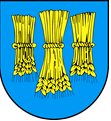 Dostawa pomocy naukowych dla Szkoły Podstawowej w Gostomi (II)Nazwa Zamawiającego:		Gmina WałczAdres:				ul. Dąbrowskiego 8; 78-600 WałczTelefon:				               67 258 02 41Fax.:					67 258 02 41REGON:				570791520NIP: 					765-16-02-689Adres poczty elektronicznej: zamowienia@gminawalcz.plAdres strony internetowej zamawiającego: www.bip.gminawalcz.pl/zamowieniaZamówienie ogłoszono:W Biuletynie zamówień publicznych nr 645021-N -2018  z dnia 06.11.2018r.BIP Gminy Wałcz: www.bip.gminawalcz.pl – 06.11.2018r.na tablicy ogłoszeń w siedzibie Zamawiającego – 06.11.2018r.ZatwierdzamI. TRYB UDZIELENIA ZAMÓWIENIAII. OPIS PRZEDMIOTU ZAMÓWIENIAIII. TERMIN WYKONANIA ZAMÓWIENIAIV. PODSTAWY WYKLUCZENIA, WARUNKI UDZIAŁU W POSTĘPOWANIU, DOKUMENTYV. WYKONAWCY ZAGRANICZNIVI. FORMA OFERTYVII. ZMIANA, WYCOFANIE I ZWROT OFERTYVIII. WSPÓLNE UBIEGANIE SIĘ O UDZIELENIE ZAMÓWIENIAIX. JAWNOŚĆ POSTĘPOWANIAX. WADIUMXI. WYJAŚNIENIA TREŚCI SIWZ I JEJ MODYFIKACJA ORAZ SPOSÓB POROZUMIEWANIA SIĘ WYKONAWCÓW Z ZAMAWIAJĄCYMXII. SPOSÓB OBLICZANIA CENY OFERTYXIII. SKŁADANIE I OTWARCIE OFERTXIV. KRYTERIA OCENY OFERT, WYBÓR NAJKORZYSTNIEJSZEJ OFERTYXV. ZAWARCIE UMOWY. ZMIANY UMOWYXVI. INFORMACJE O FORMALNOŚCIACH, JAKIE POWINNY ZOSTAĆ DOPEŁNIONE PO WYBORZE OFERTY W CELU ZAWARCIA UMOWY W SPRAWIE ZAMÓWIENIA PUBLICZNEGOXVII. ZABEZPIECZENIE NALEŻYTEGO WYKONANIA UMOWYXVIII. PODWYKONAWCYXIX. POUCZENIA O ŚRODKACH OCHRONY PRAWNEJXX. POSTANOWIENIA KOŃCOWEPostępowanie o udzielenie zamówienia publicznego pn. „Dostawa pomocy naukowych dla Szkoły Podstawowej w Gosotmi (II)„ realizowane jest w ramach projektu „Wsparcie uczniów i nauczycieli szkół podstawowych Gminy Wałcz w ramach Kontraktu Samorządowego” współfinansowanego ze środków Europejskiego Funduszu Społecznego w ramach Regionalnego Programu Operacyjnego Województwa Zachodniopomorskiego 2014-2020 w trybie przetargu nieograniczonego na podstawie art. 39-46 ustawy z dnia 29 stycznia 2004 r. – Prawo zamówień publicznych (Dz. U. z 2017 r. poz. 1579, 2018), zwanej dalej „ustawą pzp”.Specyfikacja istotnych warunków zamówienia, zwana dalej „SIWZ”, wraz z załącznikami stanowi dokument, który obowiązuje Wykonawców i Zamawiającego podczas całego postępowania przetargowego. Wyjaśnienia oraz modyfikacje SIWZ zamieszczane przez Zamawiającego na jego stronie internetowej stanowią integralną część dokumentacji przetargowej i są wiążące dla wszystkich Wykonawców biorących udział w postępowaniu.Zamawiający zastrzega sobie możliwość dokonania w pierwszej kolejności oceny ofert, a następnie zbadania, czy wykonawca którego oferta została oceniona jako najkorzystniejsza, nie podlega wykluczeniu oraz spełnia warunki udziału w postępowaniu (art. 24aa ustawy PZP.).Przedmiotem zamówienia jest realizacja dostawy obejmującej poniższe elementy: Dostawa pomocy dydaktycznych do Szkoły Podstawowej w Gosotmi. Szczegółowy opis przedmiotu zamówienia /OPZ/ zawiera załącznik nr 5 OPZ do SIWZ.Przedmiot zamówienia podzielono na następujące części:2.1 Liczba części: 3. Wykonawca jest uprawniony do złożenia oferty na wybraną przez siebie liczbę części zamówienia.2.2. Dostawa obejmuje:Część 1 – Klub małego odkrywcyCzęść 2 – English is funCzęść 3 – Mały programistaKażdy z dostarczonych artykułów winien posiadać deklarację zgodności CE oraz odpowiadać normom europejskim i krajowym i być zgodny z Dyrektywą 2001/95/WE Parlamentu Europejskiego z dnia 3 grudnia 2001 r. w sprawie ogólnego bezpieczeństwa produktów. Wykonawca na etapie składania ofert oświadczy Zamawiającemu na formularzu ofertowym, iż cały zaoferowany asortyment jest zgodny z Dyrektywą oraz oznakowany znakiem CE.Wraz z dostawą Wykonawca dostarczy papierową wersję Deklaracji Zgodności CE dla każdego z dostarczanych produktów. W przypadku nie dostarczenia Deklaracji dostarczony towar nie będzie odebrany oraz zostanie na koszt Wykonawcy wymieniony na inny o nie gorszych parametrach posiadający Deklarację Zgodności.Wszystkie dostarczane produkty będą nowe i pochodzące z bieżącej produkcji.Zamawiający nie określa w opisie przedmiotu zamówienia żadnych wymagań dotyczących zatrudniania przez wykonawcę lub podwykonawcę na podstawie umowy o pracę osób wykonujących wskazane przez zamawiającego czynności w zakresie realizacji zamówienia w sposób określony w art. 22 ust. 1 ustawy z dnia 26 czerwca 1974r. Kodeks pracy (Dz. U. z 2016r. poz. 1666 ze zm.) Równoważność materiałów i urządzeń. W sytuacji gdy Zamawiający opisał przedmiot zamówienia przez wskazanie znaków towarowych, patentów lub pochodzenia, to należy rozumieć, iż dopuszcza się zastosowanie rozwiązań równoważnych. Zamawiający dopuszcza zastosowanie równoważnych materiałów, które są wymienione w szczegółowych specyfikacjach technicznych pod warunkiem, że materiały równoważne będą posiadały co najmniej takie same parametry techniczne jak materiały wymienione w w/w dokumentach. Na wykonawcy spoczywa obowiązek wykazania, iż oferowane dostawy (urządzenia i materiały) lub usługi spełniają wymagania Zamawiającego. Wszelkie produkty pochodzące od konkretnych producentów, określają minimalne parametry jakościowe i cechy użytkowe jakim muszą odpowiadać produkty, aby spełniać wymagania stawiane przez Zamawiającego i stanowią wyłącznie wzorzec jakościowy przedmiotu zamówienia. Przez zapis dotyczący minimalnych wymagań parametrów jakościowych, Zamawiający rozumie wymagania towarów zawarte w ogólnie dostępnych źródłach, katalogach, stronach internetowych producentów. Operowanie przykładowymi nazwami producenta, ma jedynie na celu doprecyzowanie poziomu oczekiwań Zamawiającego w stosunku do określonego rozwiązania. Tak więc posługiwanie się nazwami producentów czy produktów ma wyłącznie charakter przykładowy. Zamawiający przy opisie przedmiotu zamówienia wskazując oznaczenie konkretnego producenta (dostawcy) lub konkretny produkt, dopuszcza jednocześnie produkty równoważne o parametrach jakościowych i cechach użytkowych, co najmniej na poziomie parametrów wskazanego produktu, uznając tym samym każdy produkt o wskazanych parametrach lub lepszych. W takiej sytuacji Zamawiający wymaga złożenia stosownych dokumentów, uwiarygadniających te materiały lub urządzenia. W przypadku gdy Wykonawca nie złoży w ofercie dokumentów o zastosowaniu innych materiałów i urządzeń, to rozumie się przez to, że do kalkulacji ceny oferty ujęto materiały i urządzenia zaproponowane w szczegółowych specyfikacjach technicznych. Pod pojęciem parametry rozumie się funkcjonalność, przeznaczenie, kolorystykę, strukturę, materiały, kształt, wielkość, bezpieczeństwo i wytrzymałość.Realizacja przedmiotu zamówienia jest uzależniona od posiadania środków na koncie projektu.Standardy jakościowe, o których mowa w art. 91 ust. 2a ustawy pzp.Zamawiający zastosował do oceny ofert kryterium ceny o wadze nieprzekraczającej 60%, w związku z czym nie ma obowiązku określania standardów jakościowych.10. Rodzaj zamówienia: Dostawy11. Kody CPV:Przedmiot główny39162100-6Termin realizacji zamówienia wynosi maksymalnie 30 dni licząc od daty podpisania umowy.1. O udzielenie zamówienia może się ubiegać wykonawca, który nie podlega wykluczeniu z postępowania, w okolicznościach, o których mowa w:1) art. 24 ust. 1 pkt 12) – 23) ustawy;2) Zamawiający nie przewiduje wykluczenia Wykonawców na podstawie art. 24 ust. 5 ustawy Pzp.2. Ponadto o udzielenie zamówienia może się ubiegać wykonawca, który spełnia poniżej określone warunki udziału w postępowaniu dotyczące:1) kompetencji lub uprawnień do prowadzenia określonej działalności zawodowej, o ile wynika to z odrębnych przepisów:Zamawiający nie stawia warunku.2) sytuacji ekonomicznej i finansowejZamawiający nie stawia warunku;3) zdolności technicznej i zawodowej: Zamawiający nie stawia warunku;3. Oświadczenie o braku podstaw wykluczenia wykonawcy oraz oświadczenie o spełnianiu warunków udziału i podmiotach trzecich: 1) W celu wstępnego potwierdzenia, że wykonawca nie podlega wykluczeniu, z powodów określonych w pkt 1 wykonawca dołącza do oferty aktualne na dzień składania ofert oświadczenie o braku podstaw wykluczenia wykonawcy, według wzoru stanowiącego załącznik nr 2 do siwz. 2) W celu wstępnego potwierdzenia, że wykonawca spełnia warunki udziału w postępowaniu, o których mowa w pkt 2 oraz podmioty trzecie, na zasobach których wykonawca polega spełniają warunki udziału w postępowaniu oraz nie zachodzą wobec nich podstawy wykluczenia, wykonawca dołącza do oferty aktualne na dzień składania ofert oświadczenie o spełnianiu warunków udziału i podmiotach trzecich, według wzoru stanowiącego załącznik nr 3 do siwz. 3) W przypadku wspólnego ubiegania się o zamówienie przez wykonawców, ww. oświadczenie o braku podstaw wykluczenia wykonawcy składa każdy z wykonawców wspólnie ubiegających się o zamówienie natomiast oświadczenie o spełnianiu warunków udziału i podmiotach trzecich składa pełnomocnik wykonawców wspólnie ubiegających się o zamówienie. 4) W przypadku wspólnego ubiegania się o zamówienie przez wykonawców oświadczenia, o których mowa w ppkt 1) i 2) potwierdzają spełnianie warunków udziału w postępowaniu oraz brak podstaw wykluczenia w zakresie, w którym każdy z wykonawców wykazuje spełnianie warunków udziału w postępowaniu lub brak podstaw wykluczenia. 5) Wykonawca, który powołuje się na zasoby innych podmiotów, w celu wykazania braku istnienia wobec nich podstaw wykluczenia oraz spełniania, w zakresie, w jakim powołuje się na ich zasoby, warunków udziału w postępowaniu zamieszcza informacje o tych podmiotach w oświadczeniu, o którym mowa w ppkt 2). 4. Potencjał podmiotu trzeciego: 1) Wykonawca może w celu potwierdzenia spełniania warunków udziału w postępowaniu, polegać na zdolnościach technicznych lub zawodowych lub sytuacji finansowej lub ekonomicznej innych podmiotów, niezależnie od charakteru prawnego łączących go z nim stosunków prawnych, 2) Wykonawca, który polega na zdolnościach lub sytuacji innych podmiotów, musi udowodnić zamawiającemu, że realizując zamówienie, będzie dysponował niezbędnymi zasobami tych podmiotów, w szczególności przedstawiając zobowiązanie tych podmiotów do oddania mu do dyspozycji niezbędnych zasobów na potrzeby realizacji zamówienia. 3) W odniesieniu do warunków dotyczących wykształcenia, kwalifikacji zawodowych lub doświadczenia, wykonawcy mogą polegać na zdolnościach innych podmiotów, gdy podmioty te zrealizują roboty budowlane lub usługi, do realizacji których te zdolności są wymagane. 4) Jeżeli wykonawca polega na zasobach innych podmiotów na zasadach, o których mowa w ppkt 1), zamawiający wymaga od wykonawcy przedstawienia w odniesieniu do tych podmiotów dokumentów, o których mowa w Rozdziale IV pkt 5 ppkt 1 siwz. 5. Zamawiający wezwie wykonawcę, którego oferta została najwyżej oceniona, do złożenia w wyznaczonym terminie, nie krótszym niż 5 dni, aktualnych na dzień złożenia oświadczeń i/lub dokumentów na potwierdzenie, że:1) Wykonawca nie podlega wykluczeniu z postępowania, z powodów określonych w pkt 1, tj.: a) odpis z właściwego rejestru lub z centralnej ewidencji i informacji o działalności gospodarczej, jeżeli odrębne przepisy wymagają wpisu do rejestru lub ewidencji, w celu potwierdzenia braku podstaw wykluczenia na podstawie art. 24 ust. 5 pkt 1 ustawy; W przypadku oferty wspólnej ww. odpis składa każdy z wykonawców składających ofertę wspólną. Ww. dokument należy złożyć w oryginale lub kopii potwierdzonej za zgodność z oryginałem.6. Dokumenty wymagane przez zamawiającego, które należy dołączyć do oferty:1) formularz oferty zgodnie z Rozdziałem VI pkt 3 siwz; W przypadku składania oferty wspólnej należy złożyć jeden wspólny formularz. Ww. oświadczenie należy złożyć w oryginale. 2) oświadczenie, zgodnie z Rozdziałem IV pkt 3 ppkt 1) siwz; W przypadku składania oferty wspólnej ww. oświadczenie składa każdy z wykonawców składających ofertę wspólną. Ww. oświadczenie należy złożyć w oryginale. 3) oświadczenie, zgodnie z Rozdziałem IV pkt 3 ppkt 2) siwz; W przypadku składania oferty wspólnej należy złożyć jeden wspólny formularz. Ww. oświadczenie należy złożyć w oryginale. 4) odpowiednie pełnomocnictwa tylko w sytuacjach określonych w Rozdziale I pkt 5 zdanie 2 siwz lub w przypadku składania oferty wspólnej (Rozdział VIII pkt 1 siwz); Ww. pełnomocnictwa należy złożyć w oryginale lub kopii notarialnie poświadczonej. 5) oświadczenie według wzoru stanowiącego załącznik nr 1 do siwz wskazujące cześć zamówienia, której wykonanie wykonawca powierzy podwykonawcom (jeżeli wykonawca przewiduje udział podwykonawców) oraz firmy podwykonawców (jeżeli są znane); W przypadku składania oferty wspólnej należy złożyć jedno wspólne oświadczenie. Ww. oświadczenie należy złożyć w oryginale.7. Oświadczenie o przynależności lub braku przynależności do tej samej grupy kapitałowej:1) W celu potwierdzenia braku podstaw wykluczenia wykonawcy z postępowania, o których mowa w art. 24 ust. 1 pkt 23 ustawy, wykonawca składa oświadczenie o przynależności lub braku przynależności do tej samej grupy kapitałowej; w przypadku przynależności do tej samej grupy kapitałowej wykonawca może złożyć wraz z oświadczeniem dokumenty bądź informacje potwierdzające, że powiązania z innym wykonawcą nie prowadzą do zakłócenia konkurencji w postępowaniu;2) Ww. oświadczenie oraz ewentualne dowody wykonawca składa w terminie 3 dni od dnia zamieszczenia przez zamawiającego na stronie internetowej informacji, o której mowa w art. 86 ust. 5 ustawy.3) W przypadku składania oferty wspólnej ww. oświadczenie składa każdy z wykonawców składających ofertę wspólną.4) Ww. oświadczenie należy złożyć w oryginale.8. Zasady dotyczące składania oświadczeń i dokumentów oraz ich forma i język.1) Poświadczenia za zgodność z oryginałem dokonuje odpowiednio wykonawca (osoba lub osoby uprawnione do reprezentowania wykonawcy), podmiot, na którego zdolnościach lub sytuacji polega wykonawca (podmiot trzeci), wykonawcy wspólnie ubiegający się o udzielenie zamówienia publicznego, w zakresie dokumentów, które każdego z nich dotyczą.2) Poświadczenie za zgodność z oryginałem następuje w formie pisemnej lub w formie elektronicznej i poprzedzone jest dopiskiem „za zgodność z oryginałem”.3) Dokumenty sporządzone w języku obcym są składane wraz z tłumaczeniem na język polski.4) W przypadku wskazania przez wykonawcę dostępności oświadczeń lub dokumentów, o których mowa w Rozdziale IV pkt 5 siwz, w formie elektronicznej pod określonymi adresami internetowymi ogólnodostępnych i bezpłatnych baz danych, zamawiający pobierze samodzielnie z tych baz danych wskazane przez wykonawcę oświadczenia lub dokumenty.5) W przypadku, o którym mowa w ppkt 4) zamawiający będzie żądał od wykonawcy przedstawienia tłumaczenia na język polski wskazanych przez wykonawcę i pobranych samodzielnie przez zamawiającego dokumentów.6) Jeżeli jest to niezbędne do zapewnienia odpowiedniego przebiegu postępowania o udzielenie zamówienia, zamawiający może na każdym etapie postępowania wezwać wykonawców do złożenia wszystkich lub niektórych oświadczeń lub dokumentów potwierdzających, że nie podlegają wykluczeniu, spełniają warunki udziału w postępowaniu, a jeżeli zachodzą uzasadnione podstawy do uznania, że złożone uprzednio oświadczenia lub dokumenty nie są już aktualne, do złożenia aktualnych oświadczeń lub dokumentów.7) Jeżeli wykonawca nie złożył oświadczenia, o którym mowa w art. 25a ust. 1 ustawy, oświadczeń lub dokumentów potwierdzających okoliczności, o których mowa w art. 25 ust.1 ustawy, lub innych dokumentów niezbędnych do przeprowadzenia postępowania, oświadczenia lub dokumenty są niekompletne, zawierają błędy lub budzą wskazane przez zamawiającego wątpliwości, zamawiający wezwie do ich złożenia, uzupełnienia, poprawienia w terminie przez siebie wskazanym, chyba że mimo ich złożenia oferta wykonawcy będzie podlegać odrzuceniu albo konieczne będzie unieważnienie postępowania.8) Jeżeli wykonawca nie złożył wymaganych pełnomocnictw albo złożył wadliwe pełnomocnictwa, zamawiający wezwie do ich złożenia w terminie przez siebie wskazanym, chyba że mimo ich złożenia oferta wykonawcy podlegać będzie odrzuceniu albo konieczne będzie unieważnienie postępowania.9) W przypadku wątpliwości zamawiający wezwie, w wyznaczonym przez siebie terminie, do złożenia wyjaśnień dotyczących oświadczeń i dokumentów, o których mowa w art. 25 ust.1 ustawy.11) Jeżeli wykonawca, uchyla się od zawarcia umowy lub nie wnosi wymaganego zabezpieczenia należytego wykonania umowy, zamawiający może zbadać, czy nie podlega wykluczeniu oraz czy spełnia warunki udziału w postępowaniu wykonawca, który złożył ofertę najwyżej ocenioną spośród pozostałych ofert.1. Jeżeli wykonawca ma siedzibę lub miejsce zamieszkania poza terytorium Rzeczypospolitej Polskiej i jest zobowiązany, zgodnie z Rozdziałem IV pkt 5 ppkt 1 siwz do złożenia wskazanych tam dokumentów, to zgodnie z § 7 Rozporządzenia Ministra Rozwoju z dnia 26 lipca 2016 r. w sprawie rodzajów dokumentów, jakich może żądać zamawiający od wykonawcy, okresu ich ważności oraz form, w jakich dokumenty te mogą być składane (Dz. U. z 2016 r. poz. 1126) zamiast dokumentów:1) o których mowa w § 5 pkt 1 ww. Rozporządzenia:– składa informację z odpowiedniego rejestru albo, w przypadku braku takiego rejestru, inny równoważny dokument wydany przez właściwy organ sądowy lub administracyjny kraju, w którym wykonawca ma siedzibę lub miejsce zamieszkania lub miejsce zamieszkania ma osoba, której dotyczy informacja albo dokument, w zakresie określonym w art. 24 ust. 1 pkt 13, 14 i 21 oraz ust. 5 pkt 5 i 6 ustawy,2) o których mowa w § 5 pkt 2-4 ww. Rozporządzenia:– składa dokument lub dokumenty wystawione w kraju, w którym wykonawca ma siedzibę lub miejsce zamieszkania, potwierdzające odpowiednio, że:a) nie zalega z opłacaniem podatków, opłat, składek na ubezpieczenie społeczne lub zdrowotne albo że zawarł porozumienie z właściwym organem w sprawie spłat tych należności wraz z ewentualnymi odsetkami lub grzywnami, w szczególności uzyskał przewidziane prawem zwolnienie, odroczenie lub rozłożenie na raty zaległych płatności lub wstrzymanie w całości w b) nie otwarto jego likwidacji ani nie ogłoszono upadłości;2. Dokumenty, o których mowa w § 7 ust. 1 pkt 1 i pkt 2 lit. b ww. Rozporządzenia, powinny być wystawione nie wcześniej niż 6 miesięcy przed upływem terminu składania ofert. Dokument, o którym mowa w § 7 ust. 1 pkt 2 lit. a ww. Rozporządzenia, powinien być wystawiony nie wcześniej niż 3 miesiące przed upływem tego terminu.3. Jeżeli w kraju, w którym wykonawca ma siedzibę lub miejsce zamieszkania lub miejsce zamieszkania ma osoba, której dokument dotyczy, nie wydaje się dokumentów, o których mowa w § 7 ust. 1 ww. Rozporządzenia, zastępuje się je dokumentem zawierającym odpowiednio oświadczenie wykonawcy, ze wskazaniem osoby albo osób uprawnionych do jego reprezentacji, lub oświadczenie osoby, której dokument miał dotyczyć, złożone przed notariuszem lub przed organem sądowym, administracyjnym albo organem samorządu zawodowego lub gospodarczego właściwym ze względu na siedzibę lub miejsce zamieszkania wykonawcy lub miejsce zamieszkania tej osoby. Przepis 7 ust. 2 ww. Rozporządzenia stosuje się odpowiednio.4. W przypadku wątpliwości co do treści dokumentu złożonego przez wykonawcę, zamawiający może zwrócić się do właściwych organów odpowiednio kraju, w którym wykonawca ma siedzibę lub miejsce zamieszkania lub miejsce zamieszkania ma osoba, której dokument dotyczy, o udzielenie niezbędnych informacji dotyczących tego dokumentu.5. Wykonawca mający siedzibę na terytorium Rzeczypospolitej Polskiej, w odniesieniu do osoby mającej miejsce zamieszkania poza terytorium Rzeczypospolitej Polskiej, której dotyczy dokument wskazany w § 5 pkt 1 ww. Rozporządzenia, składa dokument, o którym mowa w § 7 ust. 1 pkt 1 ww. Rozporządzenia, w zakresie określonym w art. 24 ust. 1 pkt 14 i 21 ustawy, jeżeli zamawiający wymagał zgodnie z Rozdziałem IV pkt 5 ppkt 1 siwz złożenia tego dokumentu. Jeżeli w kraju, w którym miejsce zamieszkania ma osoba, której dokument miał dotyczyć, nie wydaje się takich dokumentów, zastępuje się go dokumentem zawierającym oświadczenie tej osoby złożonym przed notariuszem lub przed organem sądowym, administracyjnym albo organem samorządu zawodowego lub gospodarczego właściwym ze względu na miejsce zamieszkania tej osoby. Przepis § 7 ust. 2 zdanie pierwsze ww. Rozporządzenia stosuje się.6. W przypadku wątpliwości co do treści dokumentu, o którym mowa w pkt 5, złożonego przez wykonawcę, zamawiający może zwrócić się do właściwych organów kraju, w którym miejsce zamieszkania ma osoba, której dokument dotyczy, o udzielenie niezbędnych informacji dotyczących tego dokumentu. 1. Na ofertę składają się: oświadczenie wykonawcy co do spełnienia na rzecz zamawiającego określonego w niniejszej siwz świadczenia, w zadeklarowany sposób i za oferowaną cenę składane na formularzu oferty oraz wszystkie pozostałe wymagane dokumenty (w tym oświadczenia, załączniki itp.) zgodnie z rozdziałem IV specyfikacji istotnych warunków zamówienia (siwz).2. Wykonawcy sporządzą oferty zgodnie z wymaganiami siwz.3. Oferta cenowa musi być sporządzona na formularzu oferty, według wzoru stanowiącego załącznik nr 1 do siwz.4. Oferta musi być sporządzona czytelnie, w języku polskim.5. Oferta musi być podpisana przez osoby upoważnione do składania oświadczeń woli w imieniu wykonawcy. Pełnomocnictwo do podpisania oferty musi być dołączone do oferty, o ile nie wynika ono z innych dokumentów złożonych przez wykonawcę.6. Zaleca się, aby wszystkie strony oferty były ponumerowane. Ponadto, wszelkie miejsca, w których wykonawca naniósł zmiany, muszą być przez niego parafowane.7. Wykonawca składa tylko jedną ofertę.8. Zamawiający nie dopuszcza składania ofert wariantowych.9. Zamawiający dopuszcza  składanie ofert częściowych.10. Zamówienia, których mowa w art. 67 ust. 1 pkt 6 ustawy:1) Zamawiający nie przewiduje udzielanie zamówień, których mowa w art. 67 ust. 1 pkt 6 ustawy, polegających na powtórzeniu podobnych usług, zgodnych z przedmiotem zamówienia podstawowego.11. Wykonawca ponosi wszelkie koszty związane z przygotowaniem i złożeniem oferty.12. Zaleca się, aby wykonawca zamieścił ofertę w kopercie z tym, że:1) koperta powinna być oznaczona w następujący sposób: Gmina Wałcz, ul. Dąbrowskiego 8; 78-600 Wałcz, przetarg nieograniczony, " Dostawa pomocy naukowych dla Szkoły Podstawowej w Gostomi (II)” oraz „nie otwierać przed 15.11.2018 r., godz. 10:00” 13. Jeżeli oferta wykonawcy nie będzie oznaczona w sposób wskazany w pkt 12, zamawiający nie będzie ponosić żadnej odpowiedzialności za nieterminowe wpłynięcie oferty. Zamawiający nie będzie ponosić odpowiedzialności za nieterminowe złożenie oferty.1. Wykonawca może wprowadzić zmiany oraz wycofać złożoną przez siebie ofertę przed terminem składania ofert. 1) w przypadku wycofania oferty, wykonawca składa pisemne oświadczenie, że ofertę swą wycofuje, w zamkniętej kopercie zaadresowanej jak w Rozdziale VI pkt 12 ppkt 1 z dopiskiem „wycofanie”.2) w przypadku zmiany oferty, wykonawca składa pisemne oświadczenie, iż ofertę swą zmienia, określając zakres i rodzaj tych zmian a jeśli oświadczenie o zmianie pociąga za sobą konieczność wymiany czy też przedłożenia nowych dokumentów – wykonawca winien dokumenty te złożyć. Powyższe oświadczenie i ew. dokumenty należy zamieścić w kopercie oznaczonej jak w Rozdziale VI pkt 12 ppkt 1) i 2) przy czym koperta powinna mieć dopisek „zmiany”.2. Wykonawca nie może wprowadzić zmian do oferty oraz wycofać jej po upływie terminu składania ofert.3. W przypadku złożenia oferty po terminie zamawiający niezwłocznie zawiadamia wykonawcę o złożeniu oferty po terminie oraz zwraca ofertę po upływie terminu do wniesienia odwołania.1. Wykonawcy wspólnie ubiegający się o udzielenie zamówienia ustanawiają pełnomocnika do reprezentowania ich w postępowaniu albo do reprezentowania ich w postępowaniu i zawarcia umowy.2. Pełnomocnictwo, o którym mowa w pkt 1 należy dołączyć do oferty.3. Wszelką korespondencję w postępowaniu zamawiający kieruje do pełnomocnika.4. Oferta wspólna musi być sporządzona zgodnie z siwz;5. Sposób składania dokumentów przez wykonawców wspólnie ubiegających się o udzielenie zamówienia został określony w Rozdziale IV siwz;6. Wspólnicy spółki cywilnej są wykonawcami wspólnie ubiegającymi się o udzielenie zamówienia i mają do nich zastosowanie zasady określone w pkt 1 – 5.7. Przed podpisaniem umowy wykonawcy wspólnie ubiegający się o udzielenie zamówienia będą mieli obowiązek przedstawić zamawiającemu umowę konsorcjum, zawierającą, co najmniej:1) zobowiązanie do realizacji wspólnego przedsięwzięcia gospodarczego obejmującego swoim zakresem realizację przedmiotu zamówienia,2) określenie zakresu działania poszczególnych stron umowy,3) czas obowiązywania umowy, który nie może być krótszy, niż okres obejmujący realizację zamówienia oraz czas trwania gwarancji jakości i rękojmi.1. Zamawiający prowadzi protokół postępowania.2. Protokół postępowania wraz z załącznikami jest jawny. Załączniki do protokołu udostępnia się na wniosek, po dokonaniu wyboru najkorzystniejszej oferty lub unieważnieniu postępowania, z tym że oferty udostępnia się od chwili ich otwarcia.3. Przekazanie protokołu lub załączników następuje przy użyciu środków komunikacji elektronicznej.4. Bez zgody zamawiającego wnioskodawca w trakcie wglądu do protokołu lub załączników w miejscu wyznaczonym przez zamawiającego nie może samodzielnie kopiować lub utrwalać za pomocą urządzeń lub środków technicznych służących do utrwalania obrazu treści złożonych ofert.5. W przypadku protokołu lub załączników sporządzonych w postaci papierowej, jeżeli z przyczyn technicznych znacząco utrudnione jest udostępnienie tych dokumentów przy użyciu środków komunikacji elektronicznej, w szczególności z uwagi na ilość żądanych do udostępnienia dokumentów, zamawiający informuje o tym wnioskodawcę i wskazuje sposób, w jaki mogą być one udostępnione.6. Jeżeli udostępnianie protokołu lub załączników będzie się wiązało z koniecznością poniesienia dodatkowych kosztów, związanych z wskazanym przez wnioskodawcę sposobem udostępniania lub koniecznością przekształcenia protokołu lub załączników koszty te pokrywa wnioskodawca.7. Nie ujawnia się informacji stanowiących tajemnicę przedsiębiorstwa w rozumieniu przepisów o zwalczaniu nieuczciwej konkurencji, jeżeli wykonawca, nie później niż w terminie składania ofert zastrzegł, że nie mogą być one udostępniane oraz wykazał, iż zastrzeżone informacje stanowią tajemnicę przedsiębiorstwa. Wykonawca nie może zastrzec informacji, o których mowa w art. 86 ust. 4 ustawy.8. W przypadku zastrzeżenia informacji wykonawca ma obowiązek wydzielić z oferty informacje stanowiące tajemnicę jego przedsiębiorstwa i oznaczyć je klauzulą „nie udostępniać. Informacje stanowią tajemnicę przedsiębiorstwa w rozumieniu art. 11 ust. 4 ustawy o zwalczaniu nieuczciwej konkurencji (Dz. U. z 2003 r. nr 153, poz. 1503 ze zm.)”.9. W sytuacji, gdy wykonawca zastrzeże w ofercie informacje, które nie stanowią tajemnicy przedsiębiorstwa lub są jawne na podstawie przepisów ustawy Prawo zamówień publicznych lub odrębnych przepisów, informacje te będą podlegały udostępnieniu na takich samych zasadach, jak pozostałe niezastrzeżone dokumenty.10. Zgodnie z art. 13 ust 1 i 2 rozporządzenia Parlamentu Europejskiego i Rady (UE) 2016/679 z dnia 27 kwietnia 2016r. w sprawie ochrony osób fizycznych w związku z przetwarzaniem danych osobowych i w sprawie swobodnego przepływu takich danych oraz uchylenia dyrektywy 95/46/WE (ogólne rozporządzenie o ochronie danych) (Dz. Urz. UE L 119 z 04.05.2016, str. 1), dalej „RODO”, Zamawiający informuje, że: a) administratorem Pani/Pana danych osobowych jest Gmina Wałcz – Urząd Gminy Wałcz w Wałczub) kontakt do inspektora danych osobowych: e –mail: sekretariat@gminawalcz.pl, c) Pani/Pana dane osobowe przetwarzane będą na podstawie art. 6 ust. 1 lit. c RODO w celu związanym z postępowaniem o udzielenie zamówienia publicznego na Dostawa pomocy naukowych dla Szkoły Podstawowej w Gostomi (II) nr postępowania: GK.ZP.271.26.2018 prowadzonym w trybie przetargu nieograniczonego. d) odbiorcami Pani/Pana danych osobowych będą osoby lub podmioty, którym udostępniona zostanie dokumentacja postępowania w oparciu o art. 8 oraz art. 96 ust. 3 ustawy Pzp, e) Pani/Pana dane osobowe będą przechowywane, zgodnie z art. 97 ust. 1 ustawy Pzp, przez okres 4 lat od dnia zakończenia postępowania o udzielenie zamówienia, a jeżeli czas trwania umowy przekracza 4 lata, okres przechowywania obejmuje cały czas trwania umowy, f) obowiązek podania przez Panią/Pana danych osobowych bezpośrednio Pani/Pana dotyczących jest wymogiem ustawowym określonym w przepisach ustawy Pzp, związanym z udziałem w postępowaniu o udzielenie zamówienia publicznego, konsekwencje niepodania określonych danych wynikają z ustawy Pzp, g) w odniesieniu do Pani/Pana danych osobowych decyzje nie będą podejmowane w sposób zautomatyzowany, stosownie do art. 22 RODO, h) posiada Pani/Pan: - na podstawie art. 15 RODO prawo dostępu do danych osobowych Pani/Pana dotyczących, - na podstawie art. 16 RODO prawo do sprostowania Pani/Pana danych osobowych*, - na podstawie art. 18 RODO prawo do żądania od administratora ograniczenia przetwarzania danych osobowych z zastrzeżeniem przypadków, o których mowa w art. 18 ust. 2 RODO**, - prawo do wniesienia skargi do Prezesa Urzędu Ochrony Danych Osobowych, gdy uzna Pani/Pan, że przetwarzanie danych osobowych Pani/Pana dotyczących narusza przepisy RODO, i) nie przysługuje Pani/Panu: - w związku z art. 17 ust. 3 lit. b, d lub e RODO prawo do usunięcia danych osobowych, - prawo do przenoszenia danych osobowych, o którym mowa w art. 20 RODO, - na podstawie art. 21 RODO prawo sprzeciwu, wobec przetwarzania danych osobowych, gdyż podstawą prawną przetwarzania Pani/Pana danych osobowych jest art. 6 ust. 1 lit. c RODO. *Wyjaśnienie: skorzystanie z prawa do sprostowania nie może skutkować zmianą wyniku postępowania o udzielenie zamówienia publicznego ani zmianą postanowień umowy w zakresie niezgodnym z ustawą Pzp oraz nie może naruszać integralności protokołu oraz jego załączników. **Wyjaśnienie: prawo do ograniczenia przetwarzania nie ma zastosowania w odniesieniu do przechowywania, w celu zapewnienia korzystania ze środków ochrony prawnej lub w celu ochrony praw innej osoby fizycznej lub prawnej, lub z uwagi na ważne względy interesu publicznego Unii Europejskiej lub państwa członkowskiegoZamawiający nie wymaga wniesienia wadium.1. Zamawiający urzęduje w następujących dniach (pracujących) od poniedziałku do piątku wgodzinach od 7:30 do 15:30.2. Oświadczenia, wnioski, zawiadomienia oraz informacje zamawiający i wykonawca przekazują pisemnie, z zastrzeżeniem pkt 3.3. Zamawiający dopuszcza porozumiewanie się za pomocą faksu i e-maila przy przekazywaniu następujących dokumentów:1) pytania wykonawców i wyjaśnienia zamawiającego dotyczące treści siwz,2) wezwanie wykonawcy do wyjaśnienia treści oferty i odpowiedź wykonawcy,3) wezwanie kierowane do wykonawców na podstawie art. 26 ustawy,4) wezwanie do udzielenia wyjaśnień dotyczących elementów oferty mających wpływ na wysokość ceny oraz odpowiedź wykonawcy,5) informacja o poprawieniu oferty na podstawie art. 87 ust. 2 ustawy,6) oświadczenie wykonawcy w kwestii wyrażenia zgody na poprawienie innych omyłek na podstawie art. 87 ust. 2 pkt 3 ustawy.7) wezwanie zamawiającego do wyrażenia zgody na przedłużenie terminu związania ofertą oraz odpowiedź wykonawcy,8) oświadczenie wykonawcy o przedłużeniu terminu związania ofertą,9) zawiadomienie o wyborze najkorzystniejszej oferty, zgodnie z art. 92 ust. 1 ustawy,10) zawiadomienie o unieważnieniu postępowania,11) informacje i zawiadomienia kierowane do wykonawców na podstawie art. 181, 184 i185 ustawy.Uwaga: Przy przekazywaniu korespondencji w formie e-mail należy przygotowany i podpisany przez osoby upoważnione do reprezentowania wykonawcy dokument zeskanować i przesłać.4. Jeżeli zamawiający lub wykonawca przekazują ww. oświadczenia, wnioski, zawiadomienia oraz informacje faksem albo e-mailem, każda ze stron na żądanie drugiej niezwłocznie potwierdza fakt ich otrzymania. W przypadku przekazywania dokumentów faksem lub e-mailem dowód transmisji danych oznacza, że wykonawca otrzymał korespondencję w momencie jej przekazania przez zamawiającego, niezależnie od ewentualnego potwierdzenia faktu jej otrzymania. Zamawiający nie ponosi odpowiedzialności za niesprawne działanie urządzeń wykonawcy.5. Postępowanie odbywa się w języku polskim w związku z czym wszelkie pisma, dokumenty, oświadczenia itp. składane w trakcie postępowania między zamawiającym a wykonawcami muszą być sporządzone w języku polskim.6. Adres do korespondencji jest zamieszczony na pierwszej stronie siwz. Zamawiający wymaga, aby wszelkie pisma związane z postępowaniem były kierowane wyłącznie na ten adres.7. Zamawiający nie przewiduje zwoływania zebrania wykonawców.8. Osobą uprawnioną do bezpośredniego kontaktowania się z wykonawcami jest p. Hanna Szynkaruk- Szpynda tel. 67 258 02 41 wew. 22 w godz. 07: 30 – 15: 30, fax 67 258 02 41 (czynny całą dobę), e-mail: zamowienia@gminawalcz.pl9. Wykonawca może zwrócić się do zamawiającego o wyjaśnienie treści siwz. Zamawiający udzieli wyjaśnień niezwłocznie, jednak nie później niż na 6 dni przed upływem terminu składania ofert, pod warunkiem że wniosek o wyjaśnienie treści siwz wpłynie do zamawiającego nie później niż do końca dnia, w którym upływa połowa wyznaczonego terminu składania ofert.10. Jeżeli wniosek o wyjaśnienie treści siwz wpłynie po upływie terminu składania wniosku, o którym mowa w pkt 9, lub będzie dotyczyć udzielonych wyjaśnień, zamawiający może udzielić wyjaśnień albo pozostawić wniosek bez rozpoznania.11. Przedłużenie terminu składania ofert nie wpływa na bieg terminu składania wniosku, o którym mowa w pkt 9.12. Treść pytań wraz z wyjaśnieniami zamawiający przekazuje wykonawcom, którym przekazał siwz bez ujawniania źródła zapytania oraz udostępnia na stronie internetowej.13. W uzasadnionych przypadkach zamawiający może przed upływem terminu składania ofert zmienić treść specyfikacji istotnych warunków zamówienia. Dokonaną zmianę treści siwz zamawiający udostępnia na stronie internetowej.14. Jeżeli w wyniku zmiany treści siwz nieprowadzącej do zmiany treści ogłoszenia o zamówieniu jest niezbędny dodatkowy czas na wprowadzenie zmian w ofertach, zamawiający przedłuża termin składania ofert i zamieszcza informację na stronie internetowej.Wykonawca może złożyć ofertę na dowolna ilość części Cenę należy obliczyć i wpisać do Formularza ofertowego w następujący sposób:W rubryce cena ofertowa brutto należy podać całkowite wynagrodzenie brutto ryczałtowe zawierające wszystkie opłaty, podatki oraz koszty związane z realizacją całości zamówienia obejmującą łączne i ostateczne wynagrodzenie należne po zrealizowaniu i odbiorze całości zamówienia w danej części. Niedopuszczalne jest dokonanie wyceny i w konsekwencji dostawa niekompletnego zakresu w danej części.Podana cena ma charakter ryczałtowy, jest ostateczna i Zamawiający nie poniesie żadnych dodatkowych kosztów związanych z realizacją zamówienia.Cena oferty ma stanowić kwotę wynagrodzenia, jaką Wykonawca chce uzyskać za wykonanie całego przedmiotu zamówienia. Oznacza to, że Wykonawca, przygotowując ofertę, oprócz prac wynikających ze szczegółowego opisu przedmiotu zamówienia i istotnych postanowień umowy powinien przewidzieć wszystkie koszty i okoliczności, które towarzyszą lub mogą towarzyszyć wykonaniu tego zamówienia i które są konieczne dla prawidłowej realizacji tego zamówienia. Zamawiający nie przewiduje zmiany ceny brutto oferty na skutek zmiany stawki podatku VAT dokonanej przez władzę ustawodawczą w trakcie trwania umowy, wynikającej ze zmiany ustaw o podatku od towarów i usług.1. Ofertę należy złożyć w Urzędzie Gminy Wałcz, w terminie do dnia 15.11.2018 r., do godz. 10:00.2. Za termin złożenia oferty uważa się termin jej dotarcia do zamawiającego.3. Oferty będą podlegać rejestracji przez zamawiającego. Każda przyjęta oferta zostanie opatrzona adnotacją określającą dokładny termin przyjęcia oferty tzn. datę kalendarzową oraz godzinę i minutę, w której została przyjęta. Do czasu otwarcia ofert, będą one przechowywane w sposób gwarantujący ich nienaruszalność.5. Otwarcie ofert odbędzie się w dn. 15.11.2018 r., o godz. 10: 40 w Urzędzie Gminy Wałcz. Otwarcie ofert jest jawne, wykonawcy mogą w nim uczestniczyć.6. Postępowanie o udzielenie zamówienia jest przeprowadzane przez komisję przetargową powołaną Zarządzeniem Wójta Gminy Wałcz.7. Zamawiający bezpośrednio przed otwarciem ofert poda kwotę, jaką zamierza przeznaczyć na sfinansowanie zamówienia. Następnie zamawiający poda informacje, o których mowa w art. 86 ust. 4 ustawy.8. Niezwłocznie po otwarciu ofert zamawiający zamieści na stronie internetowej informacje dotyczące:1) kwoty, jaką zamierza przeznaczyć na sfinansowanie zamówienia;2) firm oraz adresów wykonawców, którzy złożyli oferty w terminie;3) ceny, terminu wykonania zamówienia, okresu gwarancji i warunków płatności zawartych w ofertach.1. Oceny ofert będzie dokonywała komisja przetargowa. 2. W odniesieniu do Wykonawców, którzy spełnili postawione warunki komisja dokona oceny ofert na podstawie następujących kryteriów:  a) Kryterium nr 1 (C) - cena ofertowa – 60 %. Zamawiający przy obliczaniu tego kryterium będzie brał pod uwagę cenę za wykonanie całości przedmiotu zamówienia. Najniższa cena brutto otrzyma maksymalną ilość – 60%.  Punktacja za ceny kolejnych ofert odbędzie się wg. wzoru: C= (Cmin/Cbad) x 60%gdzie:1% - 1 punkt C – ilość punktów przyznana ofercie badanej Cmin –najniższa cena spośród wszystkich ofert niepodlegających odrzuceniu, Cbad – cena brutto oferty badanej b) Kryterium nr 2 (Termin realizacji zamówienia w danej części 1, 2, 3):Oferta otrzyma dodatkowe punkty za następujące maksymalne terminy realizacji całości zamówienia:30 dni – 30 punktów20 dni – 35 punktów12 dni – 40 punktów.Jeden punkt równa się 1% wagi kryterium.Otrzymane w poszczególnych kryteriach oceny ofert punkty, po zsumowaniu będą stanowiły ocenę oferty.Zamawiający udzieli zamówienia na daną część temu Wykonawcy, który uzyska najwyższą liczbę punktów łącznie w oparciu o powyższe kryteria oceny ofert.Jeżeli nie będzie można wybrać oferty najkorzystniejszej z uwagi na to, że dwie lub więcej ofert przedstawia taki sam bilans ceny i innych kryteriów oceny ofert, Zamawiający spośród tych ofert wybierze ofertę z niższą ceną, a jeżeli zostały złożone oferty o takiej samej cenie i takich samych kryteriach oceny ofert, Zamawiający wezwie Wykonawców, którzy złożyli te oferty, do złożenia w terminie określonym przez Zamawiającego ofert dodatkowych.3. W przypadku, gdy nie można dokonać wyboru oferty najkorzystniejszej ze względu na to, że zostały złożone oferty o takiej samej cenie, zamawiający wzywa wykonawców, którzy złożyli te oferty, do złożenia w terminie określonym przez zamawiającego ofert dodatkowych. 4. Wykonawcy składając oferty dodatkowe nie mogą zaoferować cen wyższych niż zaoferowane w złożonych ofertach. 5. Zamawiający udzieli zamówienia Wykonawcy, którego oferta odpowiada wszystkim wymaganiom określonym w niniejszej specyfikacji i została oceniona jako najkorzystniejsza w oparciu o podane kryteria wyboru. 6. W toku badania i oceny ofert Zamawiający może żądać od Wykonawców wyjaśnień dotyczących treści złożonych ofert w trybie art. 87 ust. 1 ustawy pzp.  7. Zamawiający, zgodnie z treścią art. 87 ust. 2 ustawy pzp, poprawia w ofercie: - oczywiste omyłki pisarskie, - oczywiste omyłki rachunkowe, z uwzględnieniem konsekwencji rachunkowych dokonanych poprawek, - inne omyłki polegające na niezgodności oferty z siwz, niepowodujące istotnych zmian w treści oferty, niezwłocznie zawiadamiając o tym Wykonawcę, którego oferta została poprawiona. 8. Największa ilość punktów wyliczonych w powyższy sposób decyduje o uznaniu oferty za najkorzystniejszą.9. Wykonawca pozostaje związany ofertą przez okres 30 dni.10. Bieg terminu związania ofertą rozpoczyna się wraz z upływem terminu składania ofert.11. Zamawiający odrzuci ofertę, jeżeli zaistnieją przesłanki określone w art. 89 ustawy.12. Zamawiający wybierze ofertę najkorzystniejszą na podstawie kryterium(ów) oceny ofert określonym(ych) w siwz.13. Niezwłocznie po wyborze najkorzystniejszej oferty zamawiający poinformuje wszystkich wykonawców o okolicznościach, o których mowa w art. 92 ustawy.14. W przypadku wystąpienia przesłanek, o których mowa w art. 93 ust. 1 ustawy zamawiający unieważni postępowanie.15. O unieważnieniu postępowania zamawiający zawiadomi równocześnie wszystkich wykonawców, którzy:1) ubiegali się o udzielenie zamówienia, - w przypadku unieważnienia postępowania przed upływem terminu składania ofert,2) złożyli oferty - w przypadku unieważnienia postępowania po upływie terminu składania ofert- podając uzasadnienie faktyczne i prawne.11. Zamawiający zwróci wykonawcom, których oferty nie zostały wybrane, na ich wniosek, złożone przez nich plany, projekty, rysunki, modele, próbki, wzory, programy komputerowe oraz inne podobne materiały.1. Istotne postanowienia umowy określające szczegółowe warunki, na których Zamawiający zawrze umowę w sprawie udzielenia zamówienia publicznego, stanowią Załącznik nr 6 do SIWZ.2. Strony oświadczają, iż w wynagrodzenie w całości zaspokaja wszelkie roszczenia Wykonawcy. 3. Wykonawca ponosi wobec Zamawiającego pełną odpowiedzialność odszkodowawczą z tytułu szkód jakie może ponieść Zamawiający w związku z niewłaściwym wykonaniem przez Wykonawcę niniejszej Umowy, będących konsekwencją naruszenia praw autorskich osób trzecich lub nieprawdziwych oświadczeń złożonych przez Wykonawcę, rozumianych w szczególności, jako szkoda bezpośrednia lub pośrednia, a w szczególności w razie skierowania przeciwko Zamawiającemu przez osoby trzecie roszczeń opartych na zarzucie naruszenia praw autorskich, lub innych praw własności intelektualnej.4. W przypadku wytoczenia przez osobę trzecią powództwa opartego na zarzucie naruszenia jej praw do Utworów bądź ich fragmentów, Wykonawca zwolni Zamawiającego od odpowiedzialności, w szczególności podejmie działania w celu wzięcia udziału w postępowaniu po stronie pozwanej i zwolnienia Zamawiającego z udziału w tym postępowaniu, a w razie wydania prawomocnego orzeczenia, zasądzającego od Zamawiającego określone świadczenia lub/i prowadzącego do pogorszenia praw w sferze dóbr osobistych Zamawiającego, Wykonawca zobowiązany będzie także do naprawienia poniesionej przez Zamawiającego z tego tytułu szkody w pełnej wysokości.5. Zamawiający dopuszcza możliwość zmiany postanowień zawartej umowy w stosunku do treści oferty, na podstawie której dokonano wyboru Wykonawcy, w szczególności w przypadku, gdy konieczność wprowadzenia takich zmian wynika z okoliczności, których nie można było przewidzieć w chwili zawarcia Umowy. 6. Zamawiający zgodnie z art. 144 ust. 1 ustawy Prawo zamówień publicznych przewiduje możliwość wprowadzenia istotnych zmian do treści zawartej umowy w stosunku do treści oferty na podstawie, której dokonano wyboru Wykonawcy, jeżeli one dotyczą: - zmiany świadczenia Wykonawcy na świadczenie lepszej jakości przy zachowaniu tożsamości przedmiotu zamówienia,- zmiany danych Wykonawcy ( np. zmiana siedziby, adresu, nazwy),- zmiany podwykonawcy uczestniczącego w realizacji umowy, w wypadku, kiedy Wykonawca określi go co do tożsamości w ofercie lub rezygnacji z podwykonawcy,- udziału podwykonawcy na etapie realizacji umowy w sytuacji, gdy Wykonawca nie przewidział jego udziału w treści oferty,- zmiana zakresu podwykonawstwa, - zmiany terminu wykonania przedmiotu umowy, wyłącznie na uzasadniony wniosek Wykonawcy pod warunkiem, że zmiana ta nie jest zawiniona przez Wykonawcę i wynika tylko i wyłącznie z okoliczności, których nie można było przewidzieć na etapie składania ofert, 7. Strony niniejszej umowy nie będą ponosiły odpowiedzialności, jeżeli wykonanie któregokolwiek z jego zobowiązań wynikających z niniejszej umowy zostanie opóźnione lub nie dojdzie do skutku z powodu zaistnienia siły wyższej. Przez siłę wyższą strony rozumieją zdarzenie, którego wystąpienie jest od nich niezależne i dotyczy: klęski żywiołowej, epidemii, ataku terrorystycznego lub konfliktu zbrojnego.1. Zamawiający powiadomi Wykonawcę, którego oferta została wybrana jako najkorzystniejsza, o terminie i miejscu podpisania umowy odrębnym pismem.2. W przypadku wyboru oferty Wykonawców wspólnie ubiegających się o udzielenie zamówienia Zamawiający zażąda przed zawarciem umowy w sprawie zamówienia publicznego umowy regulującej współpracę tych Wykonawców.Zamawiający nie wymaga wniesienia zabezpieczenia należytego wykonania umowy1. Wykonawca może wykonać zamówienie przy udziale Podwykonawców.2. Zamawiający nie wskazuje części zamówienia, które Wykonawca jest zobowiązany wykonać osobiście.3. Wykonawca wskaże w formularzu ofertowym, które części zamówienia zamierza powierzyć Podwykonawcom.W przypadku nie wskazania uzna, że Wykonawca wykona przedmiot zamówienia bez Podwykonawców. 1. Środkami ochrony prawnej są odwołanie i skarga do sądu.2. Środki ochrony prawnej przysługują Wykonawcy, a także innemu podmiotowi, jeżeli ma lub miał interes w uzyskaniu danego zamówienia oraz poniósł lub może ponieść szkodę w wyniku naruszenia przez Zamawiającego przepisów ustawy.3. Środki ochrony prawnej wobec ogłoszenia o zamówieniu oraz SIWZ przysługują również organizacjom wpisanym na listę, o której mowa w art. 154 pkt. 5 ustawy.4. Odwołanie przysługuje wyłącznie od niezgodnej z przepisami ustawy czynności Zamawiającego podjętej w postępowaniu o udzielenie zamówienia lub zaniechania czynności, do której Zamawiający jest zobowiązany na podstawie ustawy.5. Odwołanie wnosi się do Prezesa Izby w formie pisemnej lub w postaci elektronicznej, podpisane bezpiecznym podpisem elektronicznym weryfikowanym przy pomocy ważnego kwalifikowanego certyfikatu lub równoważnego środka, spełniającego wymagania dla tego rodzaju podpisu.6. Odwołujący przesyła kopię odwołania Zamawiającemu przed upływem terminu do wniesienia odwołania w taki sposób, aby mógł on zapoznać się z jego treścią przed upływem tego terminu. Domniemywa się, iż Zamawiający mógł zapoznać się z treścią odwołania przed upływem terminu do jego wniesienia, jeżeli przesłanie kopii nastąpiło przed upływem terminu do jego wniesienia przy użyciu środków komunikacji elektronicznej.7. Odwołanie wnosi się:a) w terminie 10 dni od dnia przesłania informacji o czynności Zamawiającego stanowiącej podstawę jego wniesienia – jeżeli zostały przesłane przy użyciu środków komunikacji elektronicznej albo w terminie 15 dni, jeżeli zostały przesłane w inny sposób.b) odwołanie wobec treści ogłoszenia o zamówieniu, oraz wobec postanowień SIWZ wnosi się w terminie 10 dni od dnia zamieszczenia ogłoszenia w Dzienniku Urzędowym Unii Europejskiej lub zamieszczenia SIWZ na stronie internetowej Zamawiającego,c) odwołanie wobec czynności innych niż określone pkt. a) i b) wnosi się w terminie 10 dni od dnia, w którym powzięto lub przy zachowaniu należytej staranności można było powziąć wiadomość o okolicznościach stanowiących podstawę jego wniesienia.8. Na orzeczenie Krajowej Izby Odwoławczej stronom oraz uczestnikom postępowania odwoławczego przysługuje skarga do sądu.9. Skargę wnosi się do sądu okręgowego właściwego dla siedziby Zamawiającego.10. Skargę wnosi się za pośrednictwem Prezesa Krajowej Izby Odwoławczej w terminie 7 dni od dnia doręczenia orzeczenia Krajowej Izby Odwoławczej, przesyłając jednocześnie jej odpis przeciwnikowi skargi. Złożenie skargi w placówce pocztowej operatora wyznaczonego w rozumieniu ustawy z dnia 23 listopada 2012r. Prawo pocztowe (Dz. U. z 2016r. poz. 1113 z późn. zm.) jest równoznaczne z jej wniesieniem.1. Zamawiający dopuszcza składanie ofert częściowych. Liczba części 3. Oferty lub wnioski o dopuszczenie do udziału w postępowaniu można składać w odniesieniu do: 
wszystkich części2. Zamawiający nie przewiduje zawarcia umowy ramowej.3. Zamawiający nie dopuszcza możliwości złożenia ofert wariantowych.4. Zamawiający nie przewiduje rozliczenia w walutach obcych.5. Zamawiający nie przewiduje zaliczek na poczet wykonania zamówienia.6. Zamawiający nie zamierza ustanowić dynamicznego systemu zakupów.7. Zamawiający nie przewiduje wyboru najkorzystniejszej oferty z zastosowaniem aukcji elektronicznej.8. Zamawiający nie przewiduje dodatkowych wymagań w związku z art. 29 ust. 4 ustawy PZP.9. Nie dostosowanie się do wymogów dotyczących składania ofert jest własnym ryzykiem Wykonawcy i może skutkować wykluczeniem Wykonawcy lub odrzuceniem oferty.10.Od Wykonawców oczekuje się starannego zapoznania się z określonym w załączniku 7 przedmiotem zamówienia, przestrzegania instrukcji, wypełnienia formularzy zawartych w materiałach przetargowych.11.Zamawiający wykluczy z postępowania o udzielenie zamówienia publicznego Wykonawców, którzy nie spełniają warunków określonych w art. 24 ust. 1 PZP. Ofertę Wykonawcy wykluczonego uznaje się za odrzuconą.12. Zamawiający odrzuci ofertę Wykonawcy w przypadkach określonych w art. 89 ust. 1 PZP.13. Zamawiający unieważni postępowanie o udzielenie zamówienia publicznego w przypadkach określonych w art. 93 ust. 1 PZP, o unieważnieniu postępowania Zamawiający zawiadomi równocześnie wszystkich Wykonawców, którzy:a) ubiegali się o udzielenie zamówienia – w przypadku unieważnienia postępowania przed upływem terminu składania ofert,b) złożyli oferty – w przypadku unieważnienia postępowania po upływie terminu składania ofert, - podając uzasadnienie faktyczne i prawne.14. W sprawach nieuregulowanych niniejszą SIWZ ma zastosowanie ustawa z dnia 29 stycznia 2004 r. Prawo zamówień publicznych (Dz. U. z 2017 r., poz. 1579 ze zm.) w związku z ustawą z dnia 22 czerwca 2016 r. o zmianie ustawy – Prawo zamówień publicznych oraz niektórych innych ustaw (Dz. U. z 2016r., poz. 1020).15. Integralną częścią SIWZ są załączniki:Załącznik nr 1 formularz oferty Załącznik nr 2 oświadczenie o braku podstaw wykluczenia wykonawcy Załącznik nr 3 oświadczenie o spełnianiu warunków udziału i podmiotach trzecich Załącznik nr 4 oświadczenie dot. grupy kapitałowej Załącznik nr 5 – opis przedmiotu zamówieniaZałącznik nr 6 - wzór umowyZałącznik nr 1 do siwz...............................................( pieczęć wykonawcy)FORMULARZ OFERTYJa (my), niżej podpisany (ni) ...........................................................................................działając w imieniu i na rzecz :......................................................................................................................................................(pełna nazwa wykonawcy).......................................................................................................................................................(adres siedziby wykonawcy)REGON............................................................................ Nr NIP  .................................Nr konta bankowego: ...............................................................................................................nr telefonu ........................................................................ nr faxu ............................................e-mail  .............................................................................................w odpowiedzi na ogłoszenie o przetargu nieograniczonym na: Dostawa pomocy naukowych dla Szkoły Podstawowej w Gostomi (II) składam niniejszą ofertę: Oferuję wykonanie zamówienia zgodnie z opisem przedmiotu zamówienia i na warunkach płatności określonych w siwz za cenę umowną brutto:Oświadczam, że jesteśmy związani niniejszą ofertą przez okres 30 dni od upływu terminu składania ofert.Oświadczam, że w razie wybrania naszej oferty zobowiązujemy się do podpisania umowy na warunkach zawartych we wzorze umowy dołączonym do siwz oraz w miejscu i terminie określonym przez zamawiającego.Oferujemy udzielenie gwarancji jakości oraz rękojmi na okres wskazany w siwz.Oświadczam, że powierzymy niżej wymienionym podwykonawcom wykonanie niżej wskazanych części zamówienia: (należy wypełnić, jeżeli wykonawca przewiduje udział podwykonawców)Czy Wykonawca jest małym lub średnim przedsiębiorstwem**Tak Nie	** zaznaczyć właściwe - Por. zalecenie Komisji z dnia 6 maja 2003 r. dotyczące definicji mikroprzedsiębiorstw oraz małych i średnich przedsiębiorstw (Dz. U. L 124 z 20.5.2003, s. 36). Małe przedsiębiorstwo: przedsiębiorstwo, które zatrudnia mniej niż 50 osób i którego roczny obrót lub roczna suma bilansowa nie przekracza 10 milionów EUR.Średnie przedsiębiorstwa: przedsiębiorstwa, które nie są mikroprzedsiębiorstwami ani małymi przedsiębiorstwami i które zatrudniają mniej niż 250 osób i których roczny obrót nie przekracza 50 milionów EUR lub roczna suma bilansowa nie przekracza 43 milionów EUROświadczam, że oferta nie zawiera/ zawiera (właściwe podkreślić) informacji stanowiących tajemnicę przedsiębiorstwa w rozumieniu przepisów o zwalczaniu nieuczciwej konkurencji. Informacje takie zawarte są w następujących dokumentach:...................................................................................................................................................................................................................................................8.  Oświadczam(y), że wypełniłem obowiązki informacyjne przewidziane w art. 13 lub art. 14 RODO) wobec osób fizycznych, od których dane osobowe bezpośrednio lub pośrednio pozyskałem w celu ubiegania się o udzielenie zamówienia publicznego w niniejszym postępowaniu.Ofertę składamy na ................................ kolejno ponumerowanych stronach. Na ofertę składają się następujące dokumenty/oświadczenia:..........................................................................................................................................................................., dn. ...............................			…………………………………(podpis(y) osób uprawnionych do reprezentacji wykonawcy, w przypadku oferty wspólnej- podpis pełnomocnika wykonawców)Załącznik nr 2 do siwzOświadczenie wykonawcyskładane na podstawie art. 25a ust. 1 ustawy z dnia 29 stycznia 2004 r.Prawo zamówień publicznych (dalej jako: ustawa Pzp),DOTYCZĄCE PRZESŁANEK WYKLUCZENIA Z POSTĘPOWANIANa potrzeby postępowania o udzielenie zamówienia publicznego pn. „ Dostawa pomocy naukowych dla Szkoły Podstawowej w Gostomi (II)” oświadczam, co następuje:OŚWIADCZENIA DOTYCZĄCE WYKONAWCY:Oświadczam, że nie podlegam wykluczeniu z postępowania na podstawie art. 24 ust 1 pkt 12-22 ustawy Pzp.…………….……. (miejscowość), dnia ………….……. r. 							…………………………………………(podpis)Oświadczam, że zachodzą w stosunku do mnie podstawy wykluczenia z postępowania na podstawie art. …………. ustawy Pzp (podać mającą zastosowanie podstawę wykluczenia spośród wymienionych w art. 24 ust. 1 pkt 13-14, 16-20 lub art. 24 ust. 5 ustawy Pzp). Jednocześnie oświadczam, że w związku z ww. okolicznością, na podstawie art. 24 ust. 8 ustawy Pzp podjąłem następujące środki naprawcze: …………………………………………………………………………………………………….………………………………………………………………..…………….……. (miejscowość), dnia …………………. r. 							…………………………………………(podpis)OŚWIADCZENIE DOTYCZĄCE PODMIOTU, NA KTÓREGO ZASOBY POWOŁUJE SIĘ WYKONAWCA:Oświadczam, że następujący/e podmiot/y, na którego/ych zasoby powołuję się w niniejszym postępowaniu, tj.: …………………………………………………………………….………… (podać pełną nazwę/firmę, adres, a także w zależności od podmiotu: NIP/PESEL, KRS/CEiDG) nie podlega/ją wykluczeniu z postępowania o udzielenie zamówienia na podstawie art. 24 ust 1 pkt 12-22 i art. 24 ust. 5 pkt. 1 ustawy Pzp.………………. (miejscowość), dnia …………………. r. 							…………………………………………(podpis)OŚWIADCZENIE DOTYCZĄCE PODANYCH INFORMACJI:Oświadczam, że wszystkie informacje podane w powyższych oświadczeniach są aktualne 
i zgodne z prawdą oraz zostały przedstawione z pełną świadomością konsekwencji wprowadzenia zamawiającego w błąd przy przedstawianiu informacji.…………….……. (miejscowość), dnia …………………. r. 							…………………………………………(podpis)Załącznik nr 3 do siwz(pełna nazwa/firma, adres, w zależności od podmiotu: NIP/PESEL, KRS/CEiDG)reprezentowany przez:…………………………………………………………………………(imię, nazwisko, stanowisko/podstawa do  reprezentacji)Oświadczenie Wykonawcyskładane na podstawie art. 25 a ust. 1 ustawy z dnia 29 stycznia 2004 r.  Prawo zamówień publicznych (dalej jako: ustawa Pzp),DOTYCZĄCE SPEŁNIANIA WARUNKÓW UDZIAŁU W POSTĘPOWANIUNa potrzeby postępowania o udzielenie zamówienia publicznego pn. Dostawa pomocy naukowych dla Szkoły Podstawowej w Gostomi (II) oświadczam, co następuje:INFORMACJA DOTYCZĄCA WYKONAWCY:Oświadczam, że spełniam warunki udziału w postępowaniu określone przez zamawiającego w Rozdziale IV SIWZ …………….……. (miejscowość), dnia ………….……. r. 							…………………………………………(podpis)INFORMACJA W ZWIĄZKU Z POLEGANIEM NA ZASOBACH INNYCH PODMIOTÓW: Oświadczam, że w celu wykazania spełniania warunków udziału w postępowaniu, określonych przez zamawiającego w Rozdziale IV SIWZ, polegam na zasobach następującego/ych podmiotu/ów: ………………….……………………………….………….. …………………………………………………………………………………………………, w następującym zakresie: ………….…………………………………………………………………. (wskazać podmiot i określić odpowiedni zakres dla wskazanego podmiotu). ………………………...……. (miejscowość), dnia ……………..….……. r. 							…………………………………………(podpis)OŚWIADCZENIE DOTYCZĄCE PODANYCH INFORMACJI:Oświadczam, że wszystkie informacje podane w powyższych oświadczeniach są aktualne 
i zgodne z prawdą oraz zostały przedstawione z pełną świadomością konsekwencji wprowadzenia zamawiającego w błąd przy przedstawianiu informacji.…………….……. (miejscowość), dnia ………….……. r. 							…………………………………………(podpis)Załącznik nr 4 do SWIZ................................................
(miejscowość, data)..............................................................         (pieczęć adresowa Wykonawcy)UWAGA: Wykonawca w terminie 3 dni od zamieszczenia przez Zamawiającego na stronie internetowej informacji, o której mowa w art. 86 ust. 5 ustawy przekazuje Zamawiającemu poniższe oświadczenie (oświadczenie nie może być złożone wraz z ofertą).OŚWIADCZENIE O PRZYNALEŻNOŚCI LUB BRAKU PRZYNALEŻNOŚCI DO GRUPY KAPITAŁOWEJw rozumieniu art. 4 pkt. 14 ustawy z dnia 16 lutego 2007 r. o ochronie konkurencji i konsumentów (tekst jednolity: Dz. U. 2015 r., poz. 184 ze zm.), o której mowa w art. 24  ust. 11 w związku z  art. 24 ust. 1 pkt. 23) ustawy Pzp Przystępując do postępowania w sprawie udzielenia zamówienia publicznego w trybie przetargu nieograniczonego pn.: „ Dostawa pomocy naukowych dla Szkoły Podstawowej w Gostomi (II)”w imieniu reprezentowanego przeze mnie Wykonawcy, oświadczam, co następuje:Nie należymy do żadnej grupy kapitałowej*.Nie należymy do grupy kapitałowej wykonawców, którzy złożyli oferty w niniejszym postepowaniu*.Należymy do grupy kapitałowej * i:- nie złożyliśmy odrębnych ofert w niniejszym postępowaniu*- złożyliśmy odrębne oferty w niniejszym postępowaniu** niepotrzebne skreślić...................................................		                  ……………………………	                       miejscowość, data 			                                  (imię i nazwisko)                                                                                                                                podpis uprawnionego przedstawiciela WykonawcyW przypadku Wykonawców wspólnie ubiegających się o udzielenie zamówienia oświadczenie składa każdy z Wykonawców osobno.Osoba składająca oświadczenie świadoma jest odpowiedzialności karnej wynikającej z art.297 Kodeksu Karnego za przedłożenie nierzetelnego lub poświadczającego nieprawdę oświadczenia.SPIS TREŚCITRYB UDZIELENIA ZAMÓWIENIAII. OPIS PRZEDMIOTU ZAMÓWIENIAIII. TERMIN WYKONANIA ZAMÓWIENIAIV. PODSTAWY WYKLUCZENIA,WARUNKI UDZIAŁU W POSTĘPOWANIU,DOKUMENTYV. WYKONAWCY ZAGRANICZNIVI. FORMA OFERTYVII. ZMIANA, WYCOFANIE I ZWROT OFERTYVIII. WSPÓLNE UBIEGANIE SIĘ O UDZIELENIE ZAMÓWIENIAIX. JAWNOŚĆ POSTĘPOWANIAX. WADIUMXI. WYJAŚNIENIA TREŚCI SIWZ I JEJ MODYFIKACJA ORAZ SPOSÓB POROZUMIEWANIA SIĘ WYKONAWCÓW Z ZAMAWIAJĄCYMXII. SPOSÓB OBLICZANIA CENY OFERTYXIII. SKŁADANIE I OTWARCIE OFERTXIV. KRYTERIA OCENY OFERT, WYBÓR NAJKORZYSTNIEJSZEJ OFERTYNr kryteriumNazwa kryteriumMaksymalna wartość (waga) kryterium (%)1 Cena ofertowa  602Termin realizacji zamówienia 40XV. ZAWARCIE UMOWY. ZMIANY UMOWYXVI. INFORMACJE O FORMALNOŚCIACH, JAKIE POWINNY ZOSTAĆ DOPEŁNIONE PO WYBORZE OFERTY W CELU ZAWARCIA UMOWY W SPRAWIE ZAMÓWIENIA PUBLICZNEGOXVII. ZABEZPIECZENIE NALEŻYTEGO WYKONANIA UMOWYXVIII. PODWYKONAWCYXIX. POUCZENIA O ŚRODKACH OCHRONY PRAWNEJXX. POSTANOWIENIA KOŃCOWECzęść 1 – Klub małego odkrywcyWykonanie całości zamówienia za łączną cenę ryczałtową: …………………………………….………………PLN BRUTTOSłownie: ………………………………………………………………………………………………………………………………… PLN BRUTTOW tym podatek VAT …….… % …………………….... PLNPakiet nr 1 preparaty i składniki do doświadczeń ………………….. bruttoPakiet nr 2 mikroskopy …………………………….bruttoPakiet nr 3 pomoce naukowe…………………………………………………….bruttoOferuję realizację całości zamówienia w maksymalnym terminie od podpisania umowy do: 30 dni – 30 punktów, 20 dni – 35 punktów, 12 dni – 40 punktów.należy zaznaczyć jedną opcjęCzęść 2 – English is funWykonanie całości zamówienia za łączną cenę ryczałtową: …………………………………….………………PLN BRUTTOSłownie: ………………………………………………………………………………………………………………………………… PLN BRUTTOW tym podatek VAT …….… % …………………….... PLNPakiet nr 1 słowniki……………………………………….bruttoPakiet nr 2 gry…………………………………………….bruttoOferuję realizację całości zamówienia w maksymalnym terminie od podpisania umowy do: 30 dni – 30 punktów, 20 dni – 35 punktów, 12 dni – 40 punktów.należy zaznaczyć jedną opcjęCzęść 3 – Mały programistaWykonanie całości zamówienia za łączną cenę ryczałtową: …………………………………….………………PLN BRUTTOSłownie: ………………………………………………………………………………………………………………………………… PLN BRUTTOW tym podatek VAT …….… % …………………….... PLNgra……………………………..bruttodrukarka……………………… .bruttopendrive…………………….….bruttoOferuję realizację całości zamówienia w maksymalnym terminie od podpisania umowy do: 30 dni – 30 punktów, 20 dni – 35 punktów, 12 dni – 40 punktów.należy zaznaczyć jedną opcjęLp.Firma (nazwa) podwykonawcyCzęść (zakres) zamówienia1.2.